Katılımcı Başvuru Formu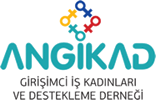 ANGİKAD Girişimci İş Kadınları Derneği Girişimcilik Kampı ile ilgilendiğiniz için çok teşekkürler!Angikad Girişimcilik Kampı , 3-4-5 Mayıs 2019 tarihlerinde Ankara’da Houston otelinde gerçekleştirilecektir. Program boyunca eğitimler sabah 09:00’da başlayıp akşamüstü 1/:00’de sona erecektir. Adınız *Soyadınız *T.C. Kimlik Numaranız *T.C. Kimlik Numaranız *E-posta adresiniz *Telefon numaranız *ınız *Bulunduğunuz şehir*T.C. Kimlik Numaranız *Şu anda okuduğunuz okul?*/ BölümSosyal medya hesaplarınızı paylaşır mısınız?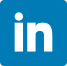 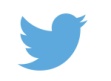 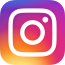 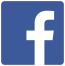 Angikad Girişimcilik Kampı’ndan nasıl haberdar oldunuz? *ınız *Bir girişimcilik / iş fikriniz var mı?*EVET VAR                                                                HAYIR YOKEvet ise kısaca bahseder misiniz?T.C. Kimlik Numaranız *Girişimcilik / İş fikrinizi hayata geçirmek için hangi konularda yardıma ihtiyacınız var?* Angikad girişimcilik kampı sonunda bir girişimci olup iş fikrinizi hayata geçirmek istiyor musunuz?*  Evet- Şu andaki iş fikrimi hayata geçirmek istiyorum.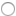   Evet- Bir iş fikrim yok ama girişimci olmayı çok istiyorum.  Şu anda zaten girişimciyim ve iş fikrim üzerine çalışıyorum.   Angikad’ın bu konuda bana mentörlük yapmasını istiyorum.  Hayır- Sadece belli kavramları öğrenmek ve kendimi geliştirmek için Angikad Girişimcilik Kampı ile ilgileniyorum.Ailenizde girişimci var mı?ınız *Angikad Girişimcilik Kampı’nın size nasıl bir katkısı olacağını öngörüyorsunuz?*T.C. Kimlik Numaranız *Angikad Girişimcilik Kampının size hangi konularda katkı yapmasını istiyorsunuz?*Genel olarak ilgi alanlarınızdan bahseder misiniz? (Okulda üye olduğunuz kulüpler, hobileriniz)*Eklemek istediğiniz başka bir şey var mı?Eklemek istediğiniz başka bir şey var mı?Tişört bedeni 				s 		m  	l  xlBeden ÖlçüsüPantolon Beden ÖlçüsüAyak NumarasıHerhangi bir şeye alerjiniz var mı?Kullanmak zorunda olduğunuz ilaç var mı?Kan grubuAcil bir durumda aranmasını istediğiniz kişi ve telefonu